DELEGACIÓN ÁLVARO OBREGÓNPROGRAMA DELEGACIONAL DE APOYO A FAMILIAS EN DESVENTAJA SOCIAL 2015Junio 2016EVALUACIÓN INTERNA2016INDICEINTRODUCCIÓNLa Acción Institucional de Apoyo para Grupos en Desventaja Social en la que estaba contemplada la Vertiente de Apoyo a jefas de Familia, existe desde el año 2013. En el ejercicio 2014, se realizó una modificación al nombre a quedar en Acción Institucional de Apoyo a Familias en Desventaja Social. En 2015, en el marco de la Primera Sesión Ordinaria del Comité de Planeación del Desarrollo del Distrito Federal y derivado de la reunión de trabajo mediante acuerdo COPLADO/ISO/13BIS/2015, de fecha 20 de febrero de 2015, se determinó que la Acción Institucional de Apoyo a Familias en Desventaja social, se transformará a un programa social, al que se le denominó: PROGRAMA DELEGACIONAL DE APOYO A FAMILIAS EN DESVENTAJA SOCIAL.Durante los años 2013 y 2014, los beneficios del programa eran exclusivos de las mujeres jefas de familia, con el objetivo de ampliar la cobertura de los titulares de familias en donde existe vulnerabilidad, a partir del 2015 se incluyeron a hombres.El Objetivo general y los objetivos específicos mencionados en las Reglas de Operación publicadas en la Gaceta Oficial del Distrito Federal del 3 de julio de 2015 (el 16 de julio se publicó una adecuación a las metas físicas del Programa), son los siguientes:Objetivo GeneralDesarrollar acciones integrales locales que generen condiciones reales para el ejercicio de los derechos humanos, perspectiva de género e inclusión social, en coordinación con instancias públicas, privadas y sociales; con el propósito de atender a familias que habitan en zonas de muy alta y alta marginación en la demarcación, principalmente Jefas o Representantes ante el núcleo familiar en condición de vulnerabilidad, sin distinción de rango de edad, a través de un apoyo económico.Objetivos EspecíficosOtorgar el apoyo económico a jefas o representantes ante el núcleo familiar que lo soliciten en tiempo y forma y cumplan con los requisitos de la convocatoria respectiva: tener domicilio en la delegación Álvaro Obregón, acrediten condición de vulnerabilidad alta y muy alta.Entregar los apoyos económicos en los plazos señalados en la convocatoria.Integrar el Padrón de Beneficiarios, su exhibición en los espacios institucionales y a través de mecanismo electrónicos de difusión y comunicación de la Delegación.Publicar el Padrón de Beneficiarios de conformidad con la Ley de Desarrollo Social del Distrito Federal. Aplicar un cuestionario interno para conocer la percepción de los beneficiarios del Programa, como un insumo para la evaluación respectiva.Características GeneralesUn gran número de familias en las que el responsable es una persona sola que tiene que afrontar los gastos de educación, salud, alimentación, vestido, recreación y vivienda, y debido a sus bajos recursos materiales y financieros viven en situación de pobreza extrema y por ende sin acceso a servicios mínimos indispensables para tener una vida con calidad. Con tal antecedente la Delegación Álvaro Obregón puso a disposición de 7 mil jefas de familia o representantes, el Programa de Apoyo a Familias en Desventaja Social 2015, a través del cual podrán beneficiarse con $4,500.00 (Cuatro mil quinientos pesos 00/100 M.N.) durante el año 2015, mismos que serán entregados en dos exhibiciones de $2,250.00 (Dos mil doscientos cincuenta pesos 00/100) cada una.El Programa de Apoyo a Familias en Desventaja Social, continua vigente para el ejercicio 2016, conservando en esencia el espíritu de apoyo económico para jefas de familia o representantes. A continuación se muestra un resumen del número de beneficiarios, monto otorgado de manera individual así como el monto total que representa:El año de 2016, representa el de mayor monto total a otorgar, mientras que los años de 2014 y 2015 se otorgaron a mayor número de personas.II.	METODOLOGÍA DE LA EVALUACIÓN 2016II.1	Área Encargada de la Evaluación InternaEl Área encargada de la evaluación es el Titular de la Dirección de Apoyo a la Comunidad adscrita a la Dirección General de Desarrollo Social y Humano.De acuerdo al manual administrativo MA-77/151215-OPA-AOB-4/2013 la Dirección de Apoyo a la Comunidad tiene la siguiente misión:Establecer y dirigir los programas de apoyo a la comunidad en condiciones de marginación, rezago y pobreza, con el fin de compensar sus desigualdades sociales y económicas, hacer valer sus derechos humanos e incrementar sus capacidades de desarrollo individual, familiar y comunitario.Adicionalmente mencionan cuatro objetivos con sus respectivas funciones, en esta evaluación que mencionan las asociadas al presente programaObjetivo 1: Identificar y considerar las características y condiciones de la comunidad en condiciones de marginación, rezago y pobreza en el Territorio Delegacional, con el fin de diseñar programas para su atención adecuada.Funciones vinculadas al objetivo 1:Formular los planes y políticas del área.Planear, coordinar, supervisar y administrar los recursos financieros, humanos y materiales para la óptima operatividad de los programas, en los cuales se brinda apoyo a la comunidadObjetivo 2: Establecer las alianzas necesarias con las Instituciones Públicas, privadas y sociales para atender adecuadamente y contribuir en el desarrollo de la comunidad en condiciones de marginación, rezago y pobreza.Funciones vinculadas al objetivo 2:Realizar el seguimiento de los vínculos interinstitucionales tendientes al desarrollo de programas y proyectos para crear redes de apoyo y fomento de acciones que redunden en una mejor calidad de vida de la comunidad, así como, en su capacitación y educación para empleo.Los perfiles de las personas que apoyaron a la presente evaluación son:II.2	Metodología de la EvaluaciónLa Evaluación Interna del Programa Delegacional de Apoyo a Familias en Desventaja Social forma parte de la Evaluación Interna Integral de mediano plazo (2016-2018), correspondiendo la presente Evaluación a la primera etapa, donde se analizará el diseño del Programa a través de la Metodología de Marco Lógico; además de la construcción de la línea base del mismo.La presente Evaluación considera herramientas cualitativas y cuantitativas, mediante trabajo de gabinete se analiza la información existente y con trabajo de campo se genera la información necesaria para conocer la opinión de los beneficiados acerca del programa.II.3	Fuentes de Información En esta Primera Etapa de Evaluación, se realizará un análisis de gabinete y se proyectará el análisis de información de campo que conformará la línea base del Programa Social a reportarse en la siguiente evaluación interna.Información de Gabinete:Plan Nacional de Desarrollo 2013-2018Programa General de Desarrollo del Distrito Federal 2013-2018Programa Sectorial de Desarrollo Social 2013-2018Programa Delegacional de Desarrollo 2012 – 2015Ley de Desarrollo Social del Distrito Federal Reglamento de la Ley de Desarrollo Social del Distrito Federal Reglas de Operación del Programa Delegacional de Apoyo a Familias en Desventaja Social 2015Convocatoria del Programa Delegacional de Apoyo a Familias en Desventaja Social 2015Padrón de Beneficiarios del Programa Delegacional de Apoyo a Familias en Desventaja Social 2015Reglas de Operación de los Programas de Desarrollo Social, a cargo del Sistema para el Desarrollo Integral de la Familia del Distrito Federal para el Ejercicio 2015Reglas de Operación de PROSPERA Programa de Inclusión Social, para el ejercicio fiscal 2015.Manual Administrativo de la Delegación Álvaro Obregón.Avances programáticos presupuestales.Cuenta Pública 2015Evaluaciones Internas de los Programas Sociales a cargo de la Delegación Álvaro Obregón del ejercicio 2012Evaluaciones Internas de los Programas Sociales del ejercicio 2013 Evaluaciones Internas de los Programas Sociales a cargo de la Delegación Álvaro Obregón para el ejercicio 2014Programa Sectorial de Desarrollo Social con Equidad e Inclusión 2013-2018Programa de Derechos Humanos del Distrito FederalLineamientos para la elaboración de las Reglas de Operación de los Programas Sociales para el Ejercicio Fiscal 2015, publicada en la Gaceta Oficial del Distrito Federal el 31 de octubre de 2014Marco conceptual para la definición de criterios en la creación y modificación de Programas y Acciones SocialesLineamientos para la Evaluación Interna 2016 de los programas Sociales en la Ciudad de MéxicoInformación de campo.Solicitudes recibidas directamente en la Dirección de Apoyos a la Comunidad 2015Estudio socioeconómico aplicado a los solicitantes del Programa 2015Encuesta de Satisfacción del Programa aplicada a las personas beneficiarias del ejercicio 2015.EVALUACIÓN DEL DISEÑO DEL PROGRAMA SOCIALIII.1 	Consistencia Normativa y Alineación con la Política Social del Distrito FederalIII.1.1. 	Análisis del Apego del Diseño del Programa Social a la normatividad AplicableContribución del Programa a garantizar los doce principios de la Política SocialIII.1.2. Análisis del Apego de las Reglas de Operación a los Lineamientos para la Elaboración de Reglas de Operación 2015El Programa identifica la vulnerabilidad de las familias que habitan en zonas de muy alta y alta marginación, principalmente Jefas o representantes del núcleo familiar, donde se menciona la manera en que los recursos serán distribuidos en los más de 7,000 beneficiarios. No se incluyen las causas y efectos del problema identificado así como la forma de incidir en la solución, así como la línea base.Se establece la dependencia directamente responsable de la ejecución del programa a través del Órgano Político Administrativo en Álvaro Obregón, así mismo se establece como Unidad Administrativa a la Dirección General de Desarrollo Social y Humano así como se indica que la Unidad de Apoyo Técnico Operativo será la Dirección de Apoyo a la Comunidad.El objetivo general del programa está enfocado a preservar el derecho a un nivel de vida adecuado.Los objetivos específicos inciden en la concreción del objetivo general, sería importante resaltar el derecho social que atiende así como las estrategias para fomentar la equidad social y de género.Las metas físicas del ejercicio 2015, son cuantificables, determinando la cobertura de la población que se atenderá facilitando el uso de beneficios sociales para las Jefas o representantes del núcleo familiar que requieren el Programa, son medibles y verificables, ya se menciona la Unidad Administrativa que será receptora de la demanda.El monto total del presupuesto se encuentra expresado en unidades monetarias.Se precisan los requerimientos para acceder al Programa, indicando la documentación que debe presentarse, las áreas técnicas a las que debe dirigirse así como los horarios de atención. A la vez se mencionan los causales de baja y el aviso que se realiza a los beneficiarios seleccionados. Es necesario incorporar los medios mediante los cuales se dará a conocer la existencia del programa a la población.Se especifica claramente que los solicitantes del Programa pueden acudir a las Unidades Administrativas para interponer el recurso de queja o inconformidad indicando su ubicación dentro del Órgano Político Administrativo así como los datos de la Contraloría Interna y de la Contraloría General del Gobierno del Distrito Federal. Se incluyó la matriz de marco lógico, sin embargo, no se incluyeron los supuestos en todos los niveles.La participación ciudadana se realiza mediante el Comité de Selección y Seguimiento del Programa de Apoyo a Familias en Desventaja Social.III.1.3. Análisis del Apego del Diseño del Programa Social a la Política de Desarrollo Social de la Ciudad de MéxicoIII.2. Identificación y Diagnóstico del Problema Social Atendido por el Programa SocialIII.3. Cobertura del Programa SocialEspecíficamente las Reglas de Operación no mencionan la población potencial, objetivo y atendida, por lo que las descripciones y datos estadísticos se establecen en la presente evaluación:(1) Censo de Población y vivienda 2010, INEGIIII.4. Análisis del Marco Lógico del Programa SocialIII.4.1. Árbol del Problema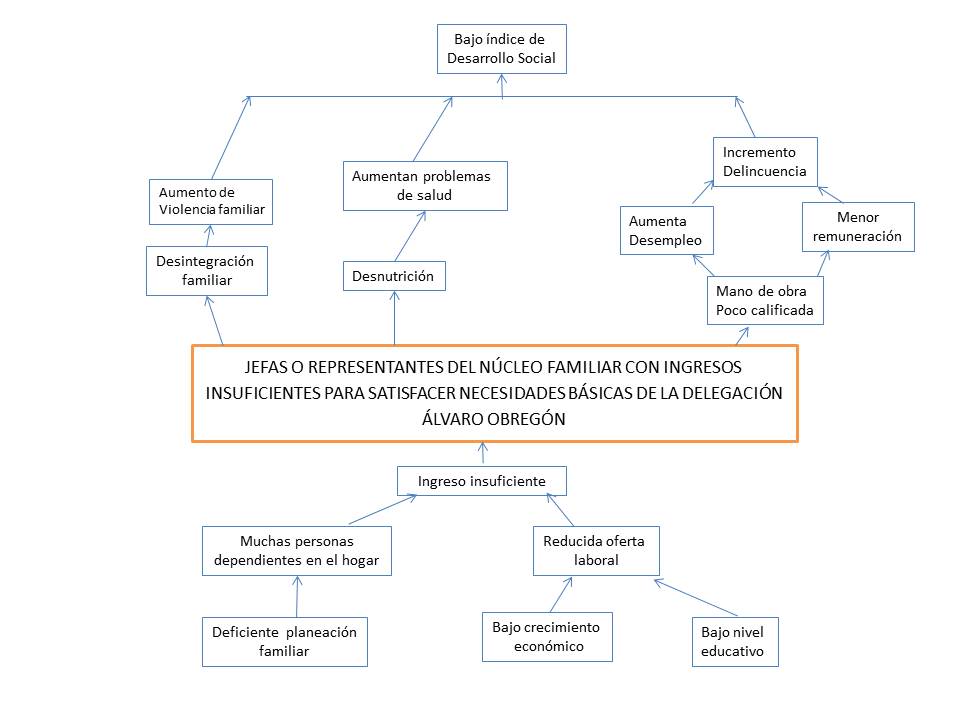 III.4.2. Árbol de Objetivos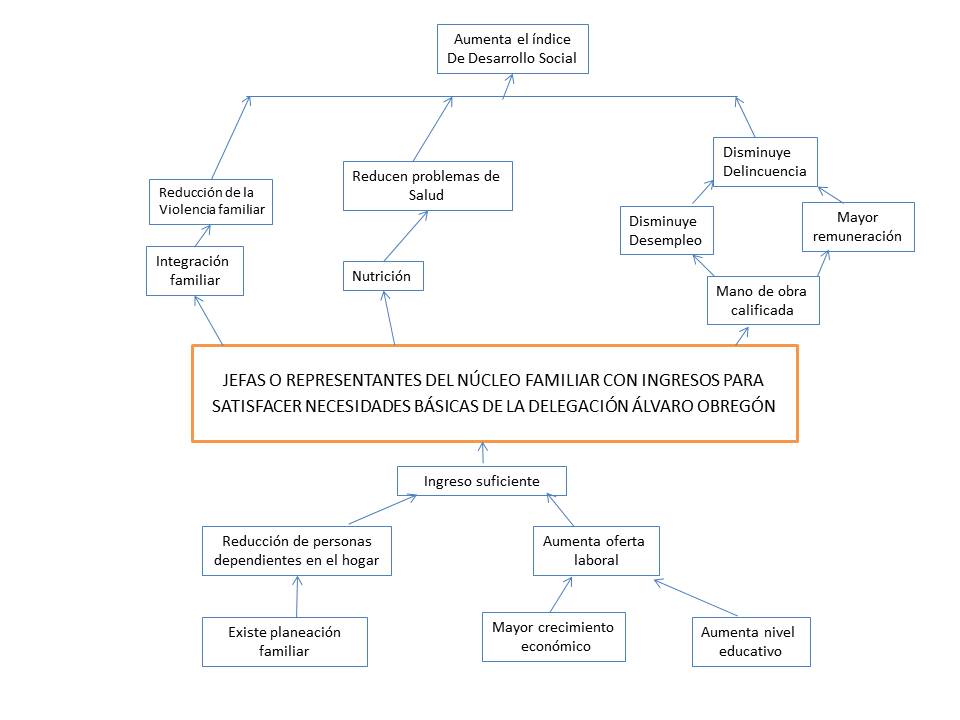 III.4.3. Árbol de Acciones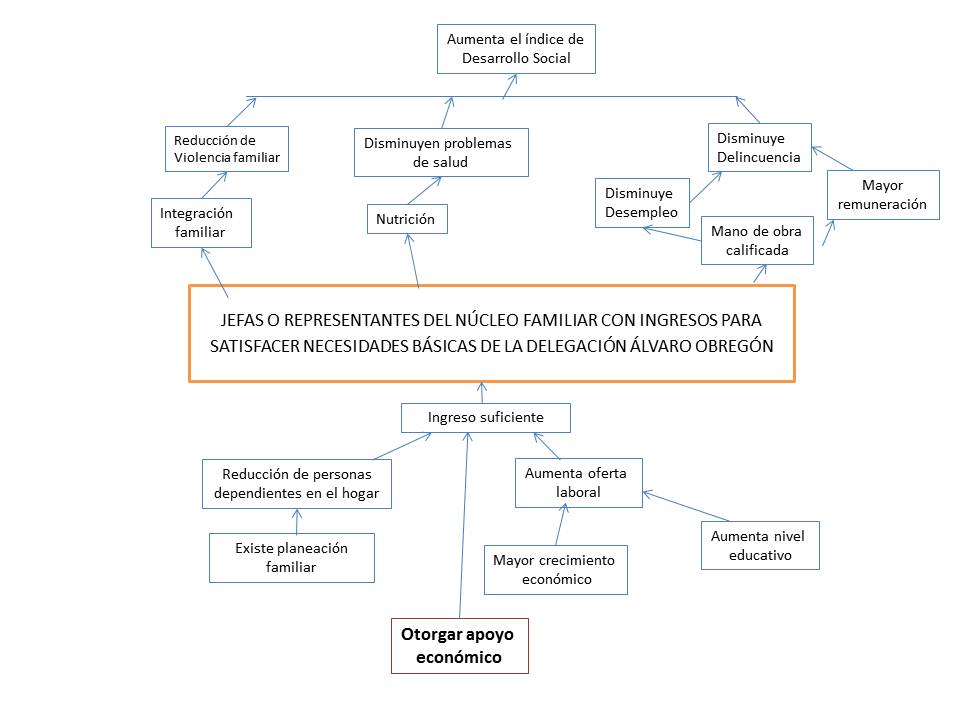 III.4.4. Resumen NarrativoIII.4.5. Matriz de Indicadores del Programa SocialIII.4.6. Consistencia Interna del Programa Social (Lógica Vertical)III.4.7. Valoración del diseño y consistencia de los Indicadores para el monitoreo del Programa Social (Lógica Horizontal)Los criterios de valoración establecidos en las siguientes tablas son los siguientes:La fórmula de cálculo del indicador es coherente con su nombreExiste coherencia dentro de los elementos (numerador y denominador) que conforman la fórmula de cálculo del indicadorLa descripción de las variables de la fórmula de cálculo permite tener claridad sobre cualquier concepto incluido en ellaEl indicador refleja un factor o variable central del logro del objetivoLos medios de verificación planteados en el indicador son consistentesEl tipo de indicador está bien identificado (eficacia, eficiencia, calidad economía)III.4.8. Resultados de la Matriz de Indicadores 2015Se puede apreciar que el apoyo otorgado incremento en un 113.41% el ingreso de las jefas de familia beneficiadas por el programa, respectó al ingreso inicial que ellas manifestaron.Se logró beneficiar al 12.51 % de jefas de familia en Álvaro Obregón, así como otorgar el apoyo al 72.34% de las jefas o representantes del núcleo familiar que habitan en colonias catalogadas con Índice de Desarrollo Social Bajo y muy Bajo. El 96.79% de los beneficiario recibió las dos ministraciones que contemplaba el Programa.Adicionalmente, el Consejo de Evaluación del Desarrollo Social (EVALUA DF) ha realizado tres publicaciones una en la página del Consejo basada en el conteo de población y vivienda 2005 y dos en la Gaceta Oficial del Distrito Federal del Índice de Desarrollo Social (IDS), en 2012 (publicado en la Gaceta Oficial del Distrito Federal el 30 de agosto de 2012, basado en información del Censo de población y vivienda de 2010) y en 2016 (publicado en la Gaceta Oficial de la Ciudad de México el 4 de marzo de 2016,  basado en la información intercensal 2015).Analizados los resultados, la Delegación Álvaro Obregón obtuvo los siguientes resultados:En cuanto al índice de Desarrollo Social, se mantuvo el nivel de bienestar entre los años 2010 y 2005, sin embargo, hubo un incremento 3.15%. Para el año 2015, se incrementó en nivel de bienestar de Bajo a quedar en Medio y el índice sufrió un incremento del 3.79% con respecto al año 2010 y un incremento total del 6.49% con respecto al año 2005.Se observa que las políticas públicas que ha implementado la Delegación Álvaro Obregón, han incidido en un aumento en el nivel de bienestar de los Obregonenses.III.4.9. Análisis de InvolucradosIII.5. Complementariedad o Coincidencia con otros Programas o Acciones SocialesIII.6. Análisis de la Congruencia del Proyecto como Programa Social de la CDMXEl Programa Delegacional de Apoyo a Familias en Desventaja Social fomento el mejoramiento integral de las condiciones y calidad de vida mediante el acceso a un Nivel de vida adecuado.En el apartado de METAS FÍSICAS de las Reglas de Operación, se estableció que el Programa sería ejecutado con cargo a la Partida 4412 denominada “Ayudas Sociales a personas u hogares de escasos recursos. Con base en lo anterior, el Programa se clasificaría como de transferencia monetaria.El Programa cumplió con un diseño explícito fincado en la publicación de reglas de operación en la Gaceta Oficial del Distrito Federal el 3 de julio de 2015, con una posterior nota aclaratoria publicada en el mismo medio el 16 de julio de 2015 donde se realizó una corrección a la descripción de monto en letra y  al haber sido aprobada por el Comité de Planeación del Desarrollo del Distrito Federal, es susceptible de evaluación interna así como externa. La visión del programa es de corto, mediano y largo plazo.Por todo lo anterior, se concluye que se clasificó correctamente como un Programa Social.CONSTRUCCION DE LA LÍNEA BASEIV.1. Definición de Objetivos de Corto, Mediano y Largo Plazo del Programa SocialIV.2. Diseño Metodológico para la Construcción de Línea BasePara el Programa Delegacional de Apoyo a Familias en Desventaja Social, se propone un instrumento que permitirá verificar las características de la población.Se iniciará conociendo las jefas de familia o representantes del núcleo familiar en las colonias a las que se pretende atender en el 2016 Se realizará un muestreo probabilístico aleatorio simple de la población aprobada por el Comité de Selección y Seguimiento del Programa de Apoyo a Familias en Desventaja Social y a los que se les aplicará el cuestionario. El cálculo de la muestra se realizará a través de la herramienta http://www.med.unne.edu.ar/biblioteca/calculos/calculadora.htm con un error de estimación de ±5% al 95% de confiabilidad.IV.3. Diseño del Instrumento para la Construcción de la Línea BaseIV.4. Método de Aplicación del InstrumentoPoblación 2015 (Padrón de beneficiarios publicado en la Gaceta Oficial del Distrito Federal el 6 de abril de 2016)El padrón cuenta con 7,180 beneficiarios en total, puede ser consultado en la Gaceta Oficial del Distrito Federal del 6 de abril de 2016 o el siguiente enlace electrónico http://www.dao.gob.mx/padron_apoyo2015/index.php. A continuación se muestra un resumen por Dirección Territorial:Población 2016:El Programa Delegacional de Apoyo a Familias en Desventaja Social, se encuentra en proceso de recepción de solicitudes a raíz de la publicación de la Convocatoria en la Gaceta Oficial de la Ciudad de México el 31 de marzo de 2016. Al 17 de junio de 2016, se llevan recabadas 8,223 solicitudes, el proceso de recepción de continuará hasta finales de junio, una vez realizado los estudio socioeconómicos y la revisión de la documentación, se llevará a cabo el Comité de Selección y Seguimiento del programa de Apoyo a Familias en Desventaja Social. Se muestra un resumen de las solicitudes por Dirección Territorial, recibidas al 17 de junio de 2016:Una vez que el Comité de Selección y Seguimiento del programa de Apoyo a Familias en Desventaja Social, se clasificará la colonia donde viven  los beneficiarios de acuerdo al Índice de Desarrollo Social por colonia de 2010.Se iniciará conociendo las jefas de familia o representantes del núcleo familiar en las colonias a las que se pretende atender en el 2016 Se realizará un probabilístico aleatorio simple de la población a los que se les aplicará el cuestionario. El cálculo de la muestra se realizará a través de la herramienta http://www.med.unne.edu.ar/biblioteca/calculos/calculadora.htm con un error de estimación de ±5% al 95% de confiabilidad.Se calculará un índice Gini del ingreso el cual será la Línea base de 2016.IV.5. Cronograma de Aplicación y Procesamiento de la InformaciónANÁLISIS Y SEGUIMIENTO DE LA EVALUACIÓN INTERNA 2015El Apoyo a Familias en Desventaja Social opera desde 2013, sin embargo, fue hasta 2015 que fue catalogado como Programa Social, por lo que, al ser una Actividad Institucional, no fue susceptible de aprobación ante el Comité de Planeación del Desarrollo del Distrito Federal y por consiguiente no se realizó evaluación durante el 2015, por lo que no le aplica esta sección.CONCLUSIONES Y ESTRATEGIAS DE MEJORAVI.1. Matriz FODAVI.2. Estrategias de mejoraDe acuerdo a la Matriz FODA, se retomarán las siguientes estrategias:VI.3. Cronograma de ImplementaciónREFERENCIAS DOCUMENTALESPlan Nacional de Desarrollo 2013-2018. http://pnd.gob.mx/ (Consultado el 19 de abril de 2016)Programa General de Desarrollo del Distrito Federal 2013-2018, publicado en la Gaceta Oficial del Distrito Federal el 11 de septiembre de 2013Programa Sectorial de Desarrollo Social 2013-2018. http://www.sedesol.gob.mx/work/models/SEDESOL/Transparencia/DocumentosOficiales/Programa_Sectorial_Desarrollo_Social_2013_2018.pdf (Consultado el 19 de abril de 2016)Programa Delegacional de Desarrollo 2012 – 2015, publicado en la Gaceta Oficial del Distrito Federal el 22 de octubre de 2013Ley de Desarrollo Social del Distrito Federal publicada en la Gaceta Oficial del Distrito Federal del  23 de mayo de 2000 cuya última reforma fue publicada en la Gaceta Oficial del Distrito Federal del 13 de septiembre de 2011Reglamento de la Ley de Desarrollo Social del Distrito Federal publicada en la Gaceta Oficial del Distrito Federal del 1 de noviembre de 2006 cuya última reforma fue publicada en la Gaceta Oficial del Distrito Federal del 24 de marzo de 2009Reglas de Operación del Programa Delegacional de Apoyo a Familias en Desventaja Social 2015, publicada en la Gaceta Oficial del Distrito Federal del 3 de julio de 2015Aviso a través del cual se modifican las Reglas de Operación del Programa Delegacional de Apoyo a Familias en Desventaja Social 2015, publicado en la Gaceta Oficial del Distrito Federal el día 3 de julio de 2015, publicada en la Gaceta Oficial del Distrito Federal del 16 de julio de 2015Convocatoria del Programa Delegacional de Apoyo a Familias en Desventaja Social 2015, publicada en la Gaceta Oficial del Distrito Federal del 3 de julio de 2015Aviso a través del cual se modifica la Convocatoria del Programa Delegacional de Apoyo a Familias en Desventaja Social 2015, publicado en la Gaceta Oficial del Distrito Federal el 3 de julio de 2015, publicada en la Gaceta Oficial del Distrito Federal del 17 de julio de 2015Aviso por el cual se da a conocer el Padrón de Beneficiarios del Programa Delegacional de Apoyo a Familias en Desventaja Social 2015, publicada en la Gaceta Oficial del Distrito Federal del 9 de octubre de 2015Aviso por el cual se da a conocer el enlace electrónico donde podrá ser consultada la actualización del Padrón de Beneficiarios del Programa Delegacional de Apoyo a Familias en Desventaja Social 2015, publicada en la Gaceta Oficial de la Ciudad de México del 6 de octubre de 2016Aviso por el que se dan a conocer las Reglas de Operación de los Programas de Desarrollo Social, a cargo del Sistema para el Desarrollo Integral de la Familia del Distrito Federal para el Ejercicio 2015, que a continuación se enlistan, publicada en la Gaceta Oficial del Distrito Federal del 29 de enero de 2015Acuerdo por el que se emiten las Reglas de Operación de PROSPERA Programa de Inclusión Social, para el ejercicio fiscal 2015, Diario Oficial de la Federación 30 de diciembre de 2014.Manual Administrativo de la Delegación Álvaro Obregón, publicado en la Gaceta Oficial del Distrito Federal el 31 de diciembre de 2015Avances programáticos presupuestales, publicados en la información pública de oficio de la Delegación Álvaro Obregón en el artículo 14 fracción X. http://187.174.194.246/transparencia/obligaciones/art_14/X/ (Consultado el 27 de mayo de 2016)Cuenta Pública 2015. publicados en la información pública de oficio de la Delegación Álvaro Obregón en el artículo 14 fracción XXVI. http://187.174.194.246/transparencia/obligaciones/art_14/XXVI/ (Consultado el 27 de mayo de 2016)Aviso por el cual se dan a conocer las Evaluaciones Internas de los Programas Sociales a cargo de la Delegación Álvaro Obregón del ejercicio 2012, publicada en la Gaceta Oficial del Distrito Federal de fecha 17 de julio de 2013Aviso por el cual se dan a conocer las Evaluaciones Internas de los Programas Sociales del ejercicio 2013 publicada en la Gaceta Oficial del Distrito Federal el 11 de julio de 2014.Aviso por el cual se dan a conocer las Evaluaciones Internas de los Programas Sociales a cargo de la Delegación Álvaro Obregón, publicada en la Gaceta Oficial del Distrito Federal el 29 de junio de 2015Acuerdo por el que se aprueba el Programa Sectorial de Desarrollo Social con Equidad e Inclusión 2013-2018, publicada en la Gaceta Oficial del Distrito Federal el 21 de octubre de 2014Programa de Derechos Humanos del Distrito Federal, http://www.derechoshumanosdf.org.mx/docs/programa.pdf (consultado el 19 de abril de 2016).Aviso por el que se dan a conocer los Lineamientos para la elaboración de las Reglas de Operación de los Programas Sociales para el Ejercicio Fiscal 2015, publicada en la Gaceta Oficial del Distrito Federal el 31 de octubre de 2014Consejo de Evaluación del Desarrollo Social del Distrito Federal, Marco Conceptual para la definición de criterios en la creación y modificación de Programas y Acciones Sociales, publicado en la Gaceta Oficial del Distrito Federal el 14 de abril de 2015Consejo de Evaluación del Desarrollo Social, Aviso por el cual se da a conocer los Lineamientos para la Evaluación Interna 2016 de los Programas sociales de la Ciudad de México, publicado en la Gaceta Oficial de la Ciudad de México el 18 de abril de 2016.DirkJaspers_Faijer, LOS DERECHOS ECONOMICOS, SOCIALES Y CULTURALES: Instrumentos y Obligaciones de los Estados en relación a las personas de edad, http://www.evalua.cdmx.gob.mx/taller_aeei2016.php (Consultado el 4 de mayo de 2016)Información de campo.Solicitudes recibidas directamente en la Dirección de Apoyos a la ComunidadEstudio socioeconómico aplicado a los solicitantes del ProgramaEncuesta de Satisfacción del Programa aplicada a las personas beneficiarias del ejercicio 2015.TEMAPAGINAI. INTRODUCCIÓN5II. METODOLOGÍA DE LA EVALUACIÓN INTERNA 20156II.1. Área encargada de la evaluación6II.2. Metodología de la evaluación7II.3. Fuentes de información9III. EVALUACIÓN DEL DISEÑO DEL PROGRAMA10III.1. Consistencia normativa y alineación con la Política Social del Distrito Federal10III.1.1. Análisis del Apego del Diseño del Programa Social a la Normatividad Aplicable10III.1.2. Análisis del Apego de las Reglas de Operación a los Lineamientos para la Elaboración de Reglas de Operación 201514III.1.3. Análisis del Apego del Diseño del Programa Social a la Política Social de la Ciudad de México16III.2. Identificación y Diagnóstico del Problema Social por el Programa Social18III.3. Cobertura del Programa Social19III.4. Análisis del Marco Lógico del Programa Social20III.4.1. Árbol del Problema20III.4.2. Árbol de Objetivos21III.4.3. Árbol de Acciones22III.4.4. Resumen Narrativo22III.4.5. Matriz de Indicadores del Programa Social22III.4.6. Consistencia Interna del Programa Social (Lógica Vertical)27III.4.7. Valoración del diseño y Consistencia de los Indicadores para el Monitoreo del Programa Social (Lógica Horizontal)28III.4.8. Resultados de la Matriz de Indicadores 201534III.4.9. Análisis de Involucrados35III.5. Complementariedad o Coincidencia con otros Programas y Acciones Sociales36III.6. Análisis de la Congruencia del Proyecto como Programa Social de la CDMX37IV. CONSTRUCCIÓN DE LA LÍNEA BASE DEL PROGRAMA SOCIAL38IV.1. Definición de Objetivos de Corto, Mediano y Largo Plazo del Programa Social38IV.2. Diseño Metodológico para la Construcción de la Línea Base38IV.3. Diseño del Instrumento para la Construcción de la Línea Base38IV.4. Método de Aplicación del Instrumento39IV.5. Cronograma de Aplicación y Procesamiento de la Información40V. ANÁLISIS Y SEGUIMIENTO DE LA EVALUACIÓN INTERNA 201541V.1. Análisis de la Evaluación Interna 201541V.2. Seguimiento de las Recomendaciones de las Evaluaciones Internas Anteriores41VI. CONCLUSIONES Y ESTRATEGIAS DE MEJORA41VI.1. Matriz FODA41VI.2. Estrategias de mejora42VI.3. Cronograma de Implementación42VII. REFERENCIAS DOCUMENTALES43AñoNúmero de beneficiariosMontoMontoAñoNúmero de beneficiariosIndividualTotal201360012 pagos mensuales de $ 500 cada uno3,600,00020147,00012 pagos mensuales de $ 500 cada uno35,000,00020157,000Dos exhibiciones de $2,250 cada una31,500,00020166,166Tres exhibiciones de $2,000 cada una36,996,000No.PuestoGénero EdadFormación ProfesionalFuncionesExperiencia en monitoreo y evaluaciónExclusivo de monitoreo y evaluación1Auxiliar AdministrativoFemenino26Ingeniería GeológicaDesarrollo de la Evaluación de este ProgramaNingunaParticipa en la operación del Programa2CoordinadorMasculino44Licenciatura en ComunicaciónDesarrollo de la Evaluación de este ProgramaNingunaSeguimiento y recopilación de información de este Programa2Jefatura de Unidad DepartamentalFemenino49LicenciaturaSeguimiento a las publicaciones realizadas del Programa y realiza la revisión de las evaluaciones internasDurante el 2013, elaboró las evaluaciones internas correspondiente al 2012, revisó las correspondientes 2013,  2014 y 2015No participa en la operación del programaApartado de la EvaluaciónPeriodo de análisisPeriodo de análisisPeriodo de análisisPeriodo de análisisPeriodo de análisisPeriodo de análisisPeriodo de análisisPeriodo de análisisPeriodo de análisisApartado de la EvaluaciónSemanaSemanaSemanaSemanaSemanaSemanaSemanaSemanaSemanaApartado de la Evaluación123456789INTRODUCCIÓNMETODOLOGÍA DE LA EVALUACIÓN INTERNAII.1. Área Encargada de la Evaluación InternaII.2. Metodología de la EvaluaciónII.3. Fuentes de Información de la EvaluaciónEVALUACIÓN DEL DISEÑO DEL PROGRAMA SOCIALIII.1. Consistencia Normativa y Alineación con la política Social de la Ciudad de MéxicoIII.1.1. Análisis del Apego del diseño del Programa Social a la Normatividad AplicableIII.1.2. Análisis del Apego de las Reglas de Operación a los Lineamientos para la Elaboración de Reglas de Operación 2015III.1.3. Análisis del Apego del Diseño del Programa Social a la Política de Desarrollo Social de la Ciudad de MéxicoIII.2. Identificación y Diagnóstico del Problema Social Atendido por el Programa SocialIII.3. Cobertura del Programa SocialIII.4. Análisis del Marco Lógico del Programa SocialIII.4.1. Árbol del ProblemaIII.4.2. Árbol de ObjetivosIII.4.3. Árbol de AccionesIII.4.4. Resumen NarrativoIII.4.5. Matriz de Indicadores del Programa SocialIII.4.6. Consistencia Interna del Programa social (Lógica Vertical)III.4.7. Valoración del diseño y consistencia de los indicadores para el Monitoreo del Programa Social (Lógica Horizontal)III.4.8. Resultados de la matriz de Indicadores 2015III.4.9. Análisis de involucradosIII.5. Complementariedad o coincidencia con otros Programas y Acciones SocialesIII.6. Análisis de la Congruencia del Proyecto como Programa Social de la CDMXCONSTRUCCION DE LA LÍNEA BASE DEL PROGRAMA SOCIALIV.1. Definición de Objetivos de Corto, Mediano y Largo Plazo del Programa SocialIV.2. Diseño Metodológico para la Construcción de la línea baseIV.3. Diseño del instrumento para la Construcción de la Línea BaseIV.4. Método de Aplicación del InstrumentoIV.5. Cronograma de aplicación y procesamiento de la informaciónANÁLISIS Y SEGUIMIENTO DE LA EVALUACIÓN INTERNA 2015V.1. Análisis de la Evaluación InternaV.2. Seguimiento de las recomendaciones de las Evaluaciones Internas AnterioresCONCLUSIONES Y ESTRATEGIAS DE MEJORAVI.1. Matriz FODAVI.2. Estrategias de MejoraVI.3. Cronograma de ImplementaciónREFERENCIAS DOCUMENTALESObservaciones AdecuacionesPublicación y otras entregasLey o ReglamentoArtículoApego del diseño del Programa SocialLey de Desarrollo Social para el Distrito Federal5 y 39Las jefas o representantes del núcleo familiar contribuyen de manera importante en el buen funcionamiento del Programa haciendo las declaraciones necesarias para otorgar la información necesaria para realizar el estudio socioeconómico. Ley de Desarrollo Social para el Distrito Federal7La selección de los participantes se realiza con base en el estudio socioeconómico donde se evalúa el nivel de vulnerabilidad.Ley de Desarrollo Social para el Distrito Federal8La selección de los beneficiarios está sujeta al cumplimiento de requisitos y al alcance presupuestal, tomando en cuenta el grado de vulnerabilidad.Ley de Desarrollo Social para el Distrito Federal33Las reglas de operación contaron con los nueve apartados indicados en el artículo.La convocatoria fue publicada en la Gaceta Oficial del Distrito Federal el 3 de julio de 2015 con una nota aclaratoria publicada en el mismo medio el 17 de julio de 2015. Ley de Desarrollo Social para el Distrito Federal34 fracción ILas reglas de operación fueron publicadas en la Gaceta Oficial del Distrito Federal el 3 de julio de 2015. Posteriormente, en el mismo medio, fue publicada una nota aclaratoria el 16 de julio de 2015Ley de Desarrollo Social para el Distrito Federal34 fracción IIEl padrón de beneficiarios fue publicado en la Gaceta Oficial del Distrito Federal del 3 de octubre de 2015, posteriormente fue actualizado y publicado en el mismo medio el 6 de abril de 2016.Ley de Desarrollo Social para el Distrito Federal38La leyenda indicada fue incorporada en el apartado de “Procedimientos de Instrumentación”Ley de Desarrollo Social para el Distrito Federal42La Evaluación interna, se realizará en apego a lo establecido en los Lineamientos para la Evaluación Interna…. Reglamento de la Ley de Desarrollo Social para el Distrito Federal50Las reglas de operación contaron con los nueve apartados indicados en el artículo.Reglamento de la Ley de Desarrollo Social para el Distrito Federal51Las reglas de operación fueron publicadas en la Gaceta Oficial del Distrito Federal el 3 de julio de 2015. Posteriormente, en el mismo medio, fue publicada una nota aclaratoria el 16 de julio de 2015Reglamento de la Ley de Desarrollo Social para el Distrito Federal60La leyenda indicada fue incorporada en el apartado de “Procedimientos de Instrumentación”Ley de Presupuesto y Gasto Eficiente102El Programa fue aprobado en la tercera sesión extraordinaria del Comité Planeación del Desarrollo Social del Distrito Federal (COPLADE) el 25 de junio de 2015.PrincipioConceptoApego del diseño del ProgramaUNIVERSALIDADLa política de desarrollo social está destinada para todos los habitantes de la ciudad y tiene por propósito el acceso de todos y todas al ejercicio de los derechos sociales, al uso y disfrute de los bienes urbanos y a una creciente calidad de vida para el conjunto de los habitantesEn las reglas de operación del Programa Delegacional de Apoyo a Familias en Desventaja Social se establecen los requisitos de acceso al programa y en ningún momento existe discriminación de ningún tipoIGUALDADConstituye el objetivo principal del desarrollo social y se expresa en la mejora continua de la distribución de la riqueza, el ingreso y la propiedad, en el acceso al conjunto de los bienes públicos y al abatimiento de las grandes diferencias entre personas, familias, grupos sociales y ámbitos territorialesEste programa contribuye a una política social que fomenta el abatimiento de las diferencias socialesEQUIDAD DE GÉNEROLa plena igualdad de derechos y oportunidades entre mujeres y hombres, la eliminación de toda forma de desigualdad, exclusión o subordinación basada en los roles de género y una nueva relación de convivencia social entre mujeres y hombres desprovista de relaciones de dominación, estigmatización, y sexismoEste programa apoya a Jefas de Familia o representantes, permitiendo la participación tanto de mujeres como de hombresEQUIDAD SOCIALSuperación de toda forma de desigualdad, exclusión o subordinación social basada en roles de género, edad, características físicas, pertenencia étnica, preferencia sexual, origen nacional, práctica religiosa o cualquier otraLa designación de las Jefas de Familia o representantes beneficiados, se realizó con base en la información proporcionada por los solicitantes en el estudio socio económicoJUSTICIA DISTRIBUTIVAObligación de la autoridad a aplicar de manera equitativa los programas sociales, priorizando las necesidades de los grupos en condiciones de pobreza, exclusión y desigualdad socialLas solicitudes recibidas, fueron atendidas revisando las cédulas de registro así como el estudio socio económico aplicado a los solicitantes DIVERSIDADReconocimiento de la condición pluricultural del Distrito Federal y de la extraordinaria diversidad social de la ciudad que presupone el reto de construir la igualdad social en el marco de la diferencia de sexos, cultural, de edades, de capacidades, de ámbitos territoriales, de formas de organización y participación ciudadana, de preferencias y de necesidadesLas Jefas de Familia o Representantes habitan en diversas colonias con distintas edades, condiciones sociales, sexos, etc.INTEGRALIDADArticulación y complementariedad entre cada una de las políticas y programas sociales para el logro de una planeación y ejecución multidimensional que atiendan el conjunto de derechos y necesidades de los ciudadanosA nivel de la Ciudad de México, este Programa complementa a los apoyos alimentarios otorgados por el Sistema para el Desarrollo Integral de la Familia a través del Programa de Apoyo a Madres Solas residentes en el Distrito Federal y coincide con los programas proporcionados por las Delegaciones Benito Juárez, Coyoacán, Cuajimalpa, Gustavo A. Madero, Magdalena Contreras y XochimilcoTERRITORIALIDADPlaneación y ejecución de la política social desde un enfoque socio-espacial en el que en el ámbito territorial confluyen, se articulan y complementan las diferentes políticas y programas y donde se incorpora la gestión del territorio como componente del desarrollo social y de la articulación de éste con las políticas de desarrollo urbanoSe logró beneficiar al 12.51 % de los hogares con jefatura femenina en la Delegación Álvaro Obregón, así como otorgar el apoyo al 72.34% de las jefas o representantes del núcleo familiar que habitan en colonias catalogadas con Índice de Desarrollo Social Bajo y muy BajoEXIGIBILIDADDerecho de los habitantes a que, a través de un conjunto de normas y procedimientos, los derechos sociales sean progresivamente exigibles en el marco de las diferentes políticas y programas y de la disposición presupuestal con que se cuenteLas reglas de operación deben mencionar los mecanismos de exigibilidad: “Con base en lo que estable en el Reglamento de la ley de Desarrollo Social del D.F., la persona que se considere indebidamente excluida de este Programa Social podrá efectuar su queja ante la Procuraduría Social del Distrito Federal, o a través del Servicio Público de Localización Telefónica (LOCATEL) de conformidad con los artículos 72 y 73 del citado Reglamento, quien deberá turnarla a la instancia correspondiente, o en la Contraloría General del Distrito Federal.” Adicionalmente pueden acceder al área de quejas de la Contraloría Interna ubicada en las instalaciones de la DelegaciónPARTICIPACIÓNDerecho de las personas, comunidades y organizaciones para participar en el diseño, seguimiento, aplicación y evaluación de los programas sociales, en el ámbito de los órganos y procedimientos establecidos para ello;Los días de pago se fomentó la participación ciudadana a través de pláticas informativas sobre violencia hacia las mujeres, así como una actividad cultural.TRANSPARENCIALa información surgida en todas las etapas del ciclo de las políticas de desarrollo social será pública con las salvedades que establece la normatividad en materia de acceso a la información y con pleno respeto a la privacidad de los datos personales y a la prohibición del uso político-partidista, confesional o comercial de la informaciónLos entes deben tener accesible la información, en este caso podían asistir a la Dirección de Apoyo a la Comunidad adscrita a la Dirección General de Desarrollo Social y Humano. A su vez, en el portal delegacional, se publicó lo correspondiente a este programa social de acuerdo a los criterios establecidos en el artículo 14 fracciones XX y XXI y artículo 18 fracción VII.Cabe mencionar que en las evaluaciones correspondientes al ejercicio 2015, el Instituto de Acceso a la Información Pública y Protección de Datos Personales del Distrito Federal no realizo observaciones a los artículos y fracciones mencionadas en el párrafo anterior considerando que la información estaba completa al cierre del ejercicio.EFECTIVIDADObligación de la autoridad de ejecutar los programas sociales de manera austera, con el menor costo administrativo, la mayor celeridad, los mejores resultados e impacto, y con una actitud republicana de vocación de servicio, respeto y reconocimiento de los derechos que profundice el proceso de construcción de ciudadanía de todos los habitantesEl programa se ajustó al presupuesto establecido. APARTADONIVEL DE CUMPLIMIENTOJUSTIFICACIÓNI.- IntroducciónParcialmente SatisfactorioIncorporar la definición clara de las poblaciones así como la línea baseDependencia o Entidad Responsable del Programa.SatisfactorioSe sugiere utilizar Dependencia en lugar de Unidad Administrativa y Unidad Administrativa en lugar de Áreas AdministrativaObjetivos y Alcances. Parcialmente Satisfactorio Incorporar en los objetivos específicos y alcances el derecho que se busca garantizar con la ejecución del programa.Metas Físicas.Parcialmente Satisfactorio Considerar la cobertura en relación de la población efectivamente atendida por el programa social respecto del total de la población objetivo que presenta el problema social a atender. Programación Presupuestal ParcialmenteSatisfactorioIncorporar el monto unitario por persona beneficiaria, frecuencia de administración o periodicidad de los beneficios.Requisitos y Procedimientos de Acceso.ParcialmenteSatisfactorioIndicar las formas como la persona solicitante podrá conocer el estado de su trámite, y su aceptación o no al programa social.  Procedimientos de Instrumentación.SatisfactorioLos procedimientos de instrumentación cumplen con lo señalado.Procedimientos de Queja o Inconformidad Ciudadana.SatisfactorioLos procedimientos de queja o Inconformidad Ciudadana cumplen con lo señalado. Mecanismos de ExigibilidadParcialmenteSatisfactorioIncorporar el señalamiento de los lugares donde la dependencia tiene a la vista del público los requisitos, derechos, procedimientos y plazos  para que los beneficiarios puedan acceder al programa social.X.- Mecanismos de Evaluación e Indicadores.Parcialmente SatisfactorioLa matriz de marco lógico incluida, no consideró los supuestos en todos los nivelesXI.- Formas de Participación Social.SatisfactorioSe indican las formas de participación social a través del comité de selección de beneficiarios.XII.- Articulación con Otros Programas Sociales.SatisfactorioEl programa se describe como una acción transversal e integral que contribuye al mejoramiento de las condiciones de bienestar social de la población. Derecho SocialDescripción de la Contribución del Programa Social al Derecho SocialEspecificar si fue incorporado en las ROP 2015Nivel de vida adecuado a través del cumplimiento a:Declaración Universal de los Derechos Humanos, artículo 25 primer incisoDerechos Económicos, Sociales y Culturales, artículo 11Contribuir a que las jefas o representantes del núcleo familiar tengan un nivel de vida adecuado a través del pago de dos exhibiciones en un año, no se establece restricción para el uso del monto entregado a los beneficiario, siempre y cuando cumplan con los requisitos establecidos por el programaNo incorporada en las Reglas de Operación del Programa Delegacional de apoyo a Familias en Desventaja Social 2015, 3 de Julio de 2015ProgramaAlineaciónJustificaciónEspecificar si fue incorporado en las ROP 2015Programa General de Desarrollo del Distrito Federal 2013-2018Eje 1 Equidad e Inclusión social para el Desarrollo HumanoÁrea de oportunidad 1 Discriminación y Derechos HumanoObjetivo 2 Disminuir de manera sustancial el 2.2% de la población que se encuentra en pobreza extrema en el Distrito Federal.Meta 1 Aplicar estrategias para disminuir de manera sustancial el 2.2% de la población que se encuentra en pobreza extrema, aplicando programas integrales que atiendan a todos los grupos de edad con la corresponsabilidad de la sociedad civil organizada.Línea de acción Diseñar e implementar programas integrales contundentes en contra de la pobreza en las colonias de más alto índice de marginalidad.El Programa Delegacional de Apoyo a Familias en Desventaja Social está orientado a personas que viven en zonas de muy alta y alta marginación, no se establecen restricciones para el uso del monto entregado a los beneficiarios Incorporada en las Reglas de Operación del Programa Delegacional de apoyo a Familias en Desventaja Social 2015, 3 de Julio de 2015Programa Sectorial de Desarrollo Social con Equidad e Inclusión 2013-2018Área de oportunidad II Discriminación y Derechos HumanosObjetivo 2 Disminuir de manera sustancial el 2.2% de la población que se encuentra en pobreza extrema en el Distrito Federal.Meta Sectorial Disminuir los efectos negativos derivados de la condición de pobreza extrema de la población habitante en la Ciudad de México a través de programas integrales de atención a todos los grupos etarios con prioridad en aquéllos en situación de vulnerabilidad, promoviendo la corresponsabilidad de la sociedad civil como mecanismo de fortalecimiento a las políticas sociales de atención a la pobreza, al año 2018.Línea de acción Diseñar e implementar programas integrales contundentes en contra de la pobreza en las colonias de más alto índice de marginalidad.Política Pública Los entes del sector social coordinados por la Secretaría de Desarrollo Social diseñarán y aplicarán programas y acciones integrales que atiendan a los grupos de población en especial a aquéllos que se encuentran en situación de vulnerabilidad para disminuir los efectos negativos de la pobreza extrema.El 15.03% de la población obregonense es jefaturado por mujeres, se realiza prioridad sobre aquellas que vivan en zonas de muy alto y alto grado de marginaciónIncorporada en las Reglas de Operación del Programa Delegacional de apoyo a Familias en Desventaja Social 2015, 3 de Julio de 2015Programa Delegacional de Desarrollo 2012-2015Eje 5 Desarrollo SocialEstrategia 5.1: Para el Mantenimiento y Atención de los Centros Estrategia de Desarrollo ComunitarioLínea de acción 5.1.1 Creación de la Dirección de la Mujer Obregonense Incorporar la transversalidad de la perspectiva de género en el diseño, aplicación y evaluación de las políticas públicas que promuevan el ejercicio pleno de los derechos humanos de las mujeresEl Programa Delegacional de Apoyo a Familias en Desventaja Social, incorpora la estrategia transversal de perspectiva de géneroNo incorporada en las Reglas de Operación del Programa Delegacional de apoyo a Familias en Desventaja Social 2015, 3 de Julio de 2015AspectoDescripción y datos estadísticosProblema social identificadoJefas o representantes del núcleo familiar en condición de vulnerabilidad.Población que padece el problema57,273 jefas de familiaUbicación geográfica del problemaDelegación Álvaro ObregónFuenteIndicadorResultados (de ser posible de los últimos tres levantamientos)Consejo de Evaluación del Desarrollo SocialÍndice de Desarrollo Social 20050.77Consejo de Evaluación del Desarrollo SocialÍndice de Desarrollo Social 20100.79426Consejo de Evaluación del Desarrollo SocialÍndice de Desarrollo Social 20150.82PoblacionesDescripciónDatos EstadísticosPotencialPoblación femenina en la Delegación Álvaro Obregón380,993 (1)ObjetivoJefas de familia en la Delegación Álvaro Obregón57,273 (1)AtendidaPadrón de beneficiarios emitido por la Delegación Álvaro Obregón7,180En las Reglas de Operación 2015, se incluyeron satisfactoriamente los siguientes aspectos:En las Reglas de Operación 2015, se incluyeron satisfactoriamente los siguientes aspectos:Extracto de las ROP 2015ValoraciónJustificaciónPoblación PotencialDescripciónPoblación femenina en la Delegación Álvaro ObregónPoblación en Hogares con Jefatura femenina en la Delegación Álvaro ObregónA pesar que al Programa pueden acceden representantes del núcleo familiar, más del 95% de los solicitantes son mujeres, por lo que se considera dejar únicamente la población de los hogares con jefatura femenina en la Delegación Álvaro ObregónPoblación PotencialDatos Estadísticos380,993143,735A pesar que al Programa pueden acceden representantes del núcleo familiar, más del 95% de los solicitantes son mujeres, por lo que se considera dejar únicamente la población de los hogares con jefatura femenina en la Delegación Álvaro ObregónPoblación ObjetivoDescripciónJefas de familia en la Delegación Álvaro ObregónPoblación en Hogares con Jefatura femenina en la Delegación Álvaro Obregón ubicados en zonas con índice de Desarrollo Social bajo o muy bajoEn el Programa no se realiza discriminación, sin embargo se considera tomar como población objetivo a la población en Hogares con Jefatura femenina en la Delegación Álvaro Obregón ubicados en zonas con índice de Desarrollo Social bajo o muy bajoPoblación ObjetivoDatos Estadísticos57,27374,257En el Programa no se realiza discriminación, sin embargo se considera tomar como población objetivo a la población en Hogares con Jefatura femenina en la Delegación Álvaro Obregón ubicados en zonas con índice de Desarrollo Social bajo o muy bajoPoblación atendidaDescripciónPadrón de beneficiarios emitido por la Delegación Álvaro ObregónPadrón de beneficiarios emitido por la Delegación Álvaro ObregónPadrón de beneficiarios emitido por la Delegación Álvaro ObregónPoblación atendidaDatos Estadísticos7,1807,1807,180NivelObjetivoFinContribuir a incrementar el Índice de Desarrollo Social de la Delegación Álvaro ObregónPropósitoLos jefas de familia o representantes del núcleo familiar de bajos ingresos que habitan en la Delegación Álvaro Obregón cuentan con un ingreso para satisfacer sus necesidades básicasComponentesC1. Los habitantes de la Delegación Álvaro Obregón que solicitan el apoyo reciben el apoyoActividadesA.1.1. Recepción de solicitudesActividadesA.1.2. Aplicación de estudio socioeconómicoActividadesA.1.3. Aprobación de beneficiariosActividadesA.1.4. Entrega de recursosActividadesA.1.5. Administración del Padrón de beneficiariosNivel de ObjetivoObjetivoIndicadorFórmula de CálculoTipo de IndicadorUnidad de MedidaMedios de verificaciónSupuestosFinContribuir a incrementar el Índice de Desarrollo Social de la Delegación Álvaro ObregónTasa de variación del Índice de Desarrollo Social de la Delegación Álvaro Obregón((Índice de Desarrollo Social  de la Delegación Álvaro Obregón en el año t / Índice de Desarrollo Social de la Delegación Álvaro Obregón en el año t-1)-1) *100EficaciaVariación / PorcentajeDos últimos Índices de Desarrollo Social) calculado por el Consejo de Evaluación del Desarrollo SocialSe realizan censos de población y viviendaSe calcula el Índice de Desarrollo Social PropósitoLos jefas de familia o representantes del núcleo familiar de bajos ingresos que habitan en la Delegación Álvaro Obregón cuentan con un ingreso para satisfacer sus necesidades básicasPorcentaje que representa el apoyo otorgado por el Programa Delegacional de Apoyo a Familias en Desventaja Social en la Delegación Álvaro Obregón con respecto a los ingresos de los beneficiarios del Programa Delegacional de Apoyo a Familias en Desventaja Social en la Delegación Álvaro Obregón(Monto presupuestado para el Programa Delegacional de Apoyo a Familias en Desventaja Social en la Delegación Álvaro Obregón / Monto total de ingresos de los beneficiarios del Programa Delegacional de Apoyo a Familias en Desventaja Social de la Delegación Álvaro Obregón) *100EficienciaMonto / PorcentajeEstudio-socioeconómico (o comprobante laboral)Padrón de beneficiarios del Programa Delegacional de Apoyo a Familias en Desventaja SocialExiste población que cumple con requisitos y tiene problemas de ingresoComponentesC1. Los habitantes de la Delegación Álvaro Obregón que solicitan el apoyo reciben el apoyoPorcentaje del número de personas aprobadas a ingresar al Programa Delegacional de Apoyo a Familias en Desventaja Social en la Delegación Álvaro Obregón respecto al número de personas que solicitaron el ingreso al Programa Delegacional de Apoyo a Familias en Desventaja Social en la Delegación Álvaro Obregón(Número de personas aprobadas a ingresar al Programa Delegacional de Apoyo a Familias en Desventaja Social en la Delegación Álvaro Obregón / número de personas que solicitaron el ingreso al Programa Delegacional de Apoyo a Familias en Desventaja Social en la Delegación Álvaro Obregón)*100EficienciaPersonas / PorcentajeActas del Comité de Selección y Seguimiento del Programa de Apoyo a Familias en Desventaja SocialPadrón de beneficiarios del Programa Delegacional de Apoyo a Familias en Desventaja SocialLos habitantes de la Delegación se enteran del Programa Delegacional de Apoyo a Familias en Desventaja SocialComponentesC1. Los habitantes de la Delegación Álvaro Obregón que solicitan el apoyo reciben el apoyoPorcentaje del número de personas aprobadas a ingresar al Programa Delegacional de Apoyo a Familias en Desventaja Social en la Delegación Álvaro Obregón que habitan en colonias con Índice de Desarrollo Social bajo con respecto del número de personas aprobadas a ingresar al Programa Delegacional de Apoyo a Familias en Desventaja Social en la Delegación Álvaro Obregón(Número de personas aprobadas a ingresar al Programa Delegacional de Apoyo a Familias en Desventaja Social en la Delegación Álvaro Obregón que habitan en colonias con Índice de Desarrollo Social bajo / número de personas aprobadas a ingresar al Programa Delegacional de Apoyo a Familias en Desventaja Social en la Delegación Álvaro Obregón)*100EficienciaPersonasPadrón de beneficiarios del Programa Delegacional de Apoyo a Familias en Desventaja SocialÍndice de Desarrollo Social por colonia calculado por el Consejo de Evaluación del Desarrollo SocialSe realizan censos de población y viviendaSe calcula el Índice de Desarrollo Social en el que se desglosa el índice de calidad y espacio de la viviendaActividadesA.1.1. Recepción de solicitudesPorcentaje del número de personas que solicitaron el ingreso  recibidas al Programa Delegacional de Apoyo a Familias en Desventaja Social en la Delegación Álvaro Obregón con respecto al número de habitantes con Jefatura masculina y femenina de la Delegación Álvaro Obregón (número de personas que solicitaron el ingreso al Programa Delegacional de Apoyo a Familias en Desventaja Social en la Delegación Álvaro Obregón / número de habitantes con Jefatura masculina y femenina de la Delegación Álvaro Obregón) *100EficaciaPersonas / PorcentajeSolicitudes al Programa Delegacional de Apoyo a Familias en Desventaja SocialCenso de Población y Vivienda 2010Los habitantes de la Delegación se enteran del Programa Delegacional de Apoyo a Familias en Desventaja SocialActividadesA.1.2. Aplicación de estudio socioeconómicoPorcentaje del número de solicitantes de ingreso al Programa Delegacional de Apoyo a Familias en Desventaja Social en la Delegación Álvaro Obregón con la aplicación de estudio socioeconómico respecto al número de solicitantes de ingreso al Programa Delegacional de Apoyo a Familias en Desventaja Social en la Delegación Álvaro Obregón(Número de solicitantes de ingreso al Programa Delegacional de Apoyo a Familias en Desventaja Social en la Delegación Álvaro Obregón con la aplicación de estudio socioeconómico / número de solicitantes de ingreso al Programa Delegacional de Apoyo a Familias en Desventaja Social en la Delegación Álvaro Obregón) *100EficienciaSolicitantes / PorcentajeSolicitudes al Programa Delegacional de Apoyo a Familias en Desventaja SocialEstudios Socioeconómicos aplicadosLas condiciones meteorológicas permiten la aplicación de los estudios socioeconómicosActividadesA.1.3. Entrega de recursosPorcentajes de número de beneficiarios que reciben el número total de ministraciones contempladas por personas para el Programa Delegacional de Apoyo a Familias en Desventaja Social en la Delegación Álvaro Obregón con respecto al total de beneficiarios del Programa Delegacional de Apoyo a Familias en Desventaja Social en la Delegación Álvaro Obregón(Número de beneficiarios que reciben el número total de ministraciones contempladas por personas para el Programa Delegacional de Apoyo a Familias en Desventaja Social en la Delegación Álvaro Obregón / total de beneficiarios del Programa Delegacional de Apoyo a Familias en Desventaja Social en la Delegación Álvaro Obregón) *100EficaciaBeneficiarios / PorcentajeCLC’s de los pagos realizados para el Programa Delegacional de Apoyo a Familias en Desventaja Social en la Delegación Álvaro Obregón del ejercicioPadrón de beneficiariosSe otorgan recursos financieros suficientes al programa para cubrir a la población objetivoActividadesA.1.4. Administración del Padrón de beneficiariosPorcentaje de expedientes integrados para el Programa Delegacional de Apoyo a Familias en Desventaja Social con respecto al número de beneficiarios del Programa Delegacional de Apoyo a Familias en Desventaja Social(Número de expedientes integrados para el Programa Delegacional de Apoyo a Familias en Desventaja Social/ número de beneficiarios del Programa Delegacional de Apoyo a Familias en Desventaja Social) *100EficienciaBeneficiarios / PorcentajePublicación del padrón de beneficiarios en la Gaceta Oficial de la Ciudad de MéxicoSe realiza publicación en Gaceta Oficial de la Ciudad de MéxicoAspectoValoraciónValoraciónPropuesta de modificaciónAspectoMatriz de indicadores 2015Matriz de Indicadores PropuestaPropuesta de modificaciónEl fin del programa está vinculado a objetivos o metas generales, sectoriales o institucionalesEl fin establecido no está vinculado al logro de metas generalesEn cumplimientoDesarrollar un fin vinculado al logro del Programa General de Desarrollo del Distrito FederalSe incluyen las actividades necesarias y suficientes para la consecución de cada componenteEn cumplimientoEn cumplimientoLos componentes son los necesarios y suficientes para lograr el propósito del programaEn cumplimientoEn cumplimientoEl propósito es único y representa un cambio específico en las condiciones de vida de la población objetivoEn cumplimientoEn cumplimientoSe sugiere manejar el Índice de Desarrollo Social calculado por el Consejo de Evaluación del Desarrollo del Distrito FederalEn el propósito, la población objetivo está definida con claridad y acotada geográfica o socialmenteEstablecer con claridad la acotación social del ProgramaEn cumplimientoEstablecer con claridad la acotación social del ProgramaEl Propósito es consecuencia directa que se espera ocurrirá como resultado de los componentesEn cumplimientoEn cumplimientoEl objetivo de fin tiene asociado al menos un supuesto y está fuera del ámbito del control del programaNo incluido en reglas de operación 2015En cumplimientoIncluir los supuestosEl objetivo de propósito tiene asociado al menos un supuesto y está fuera del ámbito del control del programaNo incluido en reglas de operación 2015En cumplimientoIncluir los supuestosSi se mantiene el supuesto, se considera que el cumplimiento del propósito implica el logro del finNo incluido en reglas de operación 2015En cumplimientoIncluir los supuestosLos componentes tienen asociados al menos un supuesto y está fuera del ámbito del control del programaNo incluido en reglas de operación 2015En cumplimientoIncluir los supuestosSi se mantienen los supuestos, se considera que la entrega de los componentes implica el logro del propósitoNo incluido en reglas de operación 2015En cumplimientoIncluir los supuestosLas actividades tienen asociado al menos un supuesto y está fuera del ámbito del control del programaNo incluido en reglas de operación 2015En cumplimientoIncluir los supuestosSi se mantienen los supuestos, se considera que la realización de las actividades implica la generación de los componentesNo incluido en reglas de operación 2015En cumplimientoIncluir los supuestosAspectoValoraciónValoraciónPropuesta de modificaciónAspectoMatriz de indicadores 2015Matriz de Indicadores PropuestaPropuesta de modificaciónLos indicadores a nivel de fin permiten monitorear el programa y evaluar adecuadamente el logro del finEl fin establecido no está vinculado al logro de metas generalesEn cumplimientoDesarrollar un fin vinculado al logro del Programa General de Desarrollo del Distrito FederalLos indicadores a nivel de propósito permiten monitorear el programa y evaluar adecuadamente el logro del propósitoEn cumplimientoEn cumplimientoLos indicadores a nivel de componentes permiten monitorear el programa y evaluar adecuadamente el logro de cada uno de los componentesEn cumplimientoEn cumplimientoLos indicadores a nivel de actividades permiten monitorear el programa y evaluar adecuadamente el logro de cada una de las actividadesEn cumplimientoEn cumplimientoNivelIndicadores Matriz 2015Valoración del diseñoValoración del diseñoValoración del diseñoValoración del diseñoValoración del diseñoValoración del diseñoPropuesta de modificaciónNivelIndicadores Matriz 2015ABCDEFPropuesta de modificaciónFinPorcentaje de jefas de familia beneficiadas respecto al total e Álvaro ObregónSISISISINOSIIncluir supuestosPropósitoPorcentaje de jefas de familia con grado de marginalidad bajo respecto a las que se beneficiaronNOSINOSINOSINo se encontró una fuente donde se pudiera obtener el grado de desarrollo económico por lo que se sugiere utilizar el Índice de Desarrollo Social, incluir supuestosComponenteTasa de variación del ingreso de las jefas de familia beneficiarias del programaSISISISINOSIIncluir supuestosComponenteMonto destinado por jefas de familia beneficiariasSISISISINOSIIncluir supuestosActividadesPorcentaje de jefas de familia que reciben dos exhibiciones con respecto al total de jefa de familia beneficiadas SISISISINOSIIncluir supuestosActividadesPorcentaje de encuestas satisfactorias con respecto al total de encuestas aplicadas.SISINOSINOSIIncluir con claridad se mide grado de satisfacción del programa, servicio, etc.NivelIndicadores Matriz PropuestaValoración del diseñoValoración del diseñoValoración del diseñoValoración del diseñoValoración del diseñoValoración del diseñoPropuesta de modificaciónNivelIndicadores Matriz PropuestaABCDEFPropuesta de modificaciónFinTasa de variación del Índice de Desarrollo Social de la Delegación Álvaro ObregónSISISISISISINingunaPropósitoPorcentaje que representa el apoyo otorgado por el Programa Delegacional de Apoyo a Familias en Desventaja Social en la Delegación Álvaro Obregón con respecto a los ingresos de los beneficiarios del Programa Delegacional de Apoyo a Familias en Desventaja Social en la Delegación Álvaro ObregónSISISISISISINingunaComponentesPorcentaje del número de personas aprobadas a ingresar al Programa Delegacional de Apoyo a Familias en Desventaja Social en la Delegación Álvaro Obregón respecto al número de personas que solicitaron el ingreso al Programa Delegacional de Apoyo a Familias en Desventaja Social en la Delegación Álvaro ObregónSISISISISISINingunaComponentesPorcentaje del número de personas aprobadas a ingresar al Programa Delegacional de Apoyo a Familias en Desventaja Social en la Delegación Álvaro Obregón que habitan en colonias con Índice de Desarrollo Social bajo con respecto del número de personas aprobadas a ingresar al Programa Delegacional de Apoyo a Familias en Desventaja Social en la Delegación Álvaro ObregónSISISISISISINingunaActividadesPorcentaje del número de personas que solicitaron el ingreso  recibidas al Programa Delegacional de Apoyo a Familias en Desventaja Social en la Delegación Álvaro Obregón con respecto al número de habitantes con Jefatura masculina y femenina de la Delegación Álvaro Obregón SISISISISISINingunaActividadesPorcentaje del número de solicitantes de ingreso al Programa Delegacional de Apoyo a Familias en Desventaja Social en la Delegación Álvaro Obregón con la aplicación de estudio socioeconómico respecto al número de solicitantes de ingreso al Programa Delegacional de Apoyo a Familias en Desventaja Social en la Delegación Álvaro ObregónSISISISISISINingunaActividadesPorcentajes de número de beneficiarios que reciben el número total de ministraciones contempladas por personas para el Programa Delegacional de Apoyo a Familias en Desventaja Social en la Delegación Álvaro Obregón con respecto al total de beneficiarios del Programa Delegacional de Apoyo a Familias en Desventaja Social en la Delegación Álvaro ObregónSISISISISISINingunaActividadesPorcentaje de expedientes integrados para el Programa Delegacional de Apoyo a Familias en Desventaja Social con respecto al número de beneficiarios del Programa Delegacional de Apoyo a Familias en Desventaja SocialSISISISISISINingunaNivel de ObjetivoIndicadorResultadoFIN(Jefas de familia beneficiadas/jefas de familia en Álvaro Obregón)*100(7,166 / 57,273)*100 = 12.51%PROPÓSITO(Jefas de familia con grado de desarrollo económico bajo/Jefas de Familia beneficiadas)*100IDS Bajo (4,028/7,166)*100= 56.20%PROPÓSITO(Jefas de familia con grado de desarrollo económico bajo/Jefas de Familia beneficiadas)*100IDS Muy Bajo (1,156/7166)*100=16.13%PROPÓSITO(Jefas de familia con grado de desarrollo económico bajo/Jefas de Familia beneficiadas)*100IDS bajo y muy bajo (5,184/7,166)*100=72.34%COMPONENTES(Monto total de ingreso de las jefas de Familia beneficiarias al final del Programa/(Monto total de ingreso de las Jefas de familia al inicio del programa)-*100($266.448.000.00/$234.948.000)-*100=113.41%COMPONENTES(Monto asignado al Programa Delegacional de Apoyo a Familias en Desventaja Social /Jefas de Familia beneficiadas)($31.500.000.00/7166)=$ 4,395.76COMPONENTES(Total de Jefas de Familia seleccionadas/Total de solicitudes ingresadas)*100(7,166/9,939)*100=72.09%ACTIVIDADES(Total de Jefas de Familia que reciben dos exhibiciones de pago/Total de Jefas de Familia beneficias)*100(6936/7,166)*100=96.79%ACTIVIDADES(Número de encuestas satisfactorias/Total de encuestas aplicadas)*100(555/623)*100=89.08%Índice de Desarrollo SocialÍndice de Desarrollo SocialÍndice de Desarrollo SocialÍndice de Desarrollo SocialÍndice de Desarrollo SocialÍndice de Desarrollo Social2005Nivel de bienestar2010Nivel de bienestar2015Nivel de bienestar0.77Bajo0.79426Bajo0.82MedioAgente participanteDescripciónInteresesCómo es percibido el problemaPoder de influencia y mandatoObstáculos a vencerBeneficiariosJefas de familia o representantes del núcleo familiar con bajo o muy bajo índice de desarrollo social que viven en la Delegación Álvaro ObregónAcceder al apoyo económico que les permita tener un ingreso adicional para cubrir sus necesidades básicasLa falta de recursos económicos los excluye y los pone en condición de vulnerabilidadAlto. Son el sustento de la familiaDifusión: que los beneficiarios se enteren de la existencia del ProgramaFamiliares de los beneficiariosMiembros del grupo familiar que viven con las jefas de familia o representantes del núcleo familiarAcceder al apoyo económico que les permita tener un ingreso adicional para cubrir sus necesidades básicasLa falta de recursos económicos los excluye y los pone en condición de vulnerabilidadBajo. Pueden contribuir a mejorar la calidad de vida de la familia aunque no participan directamente en el programaDifusión: que los beneficiarios se enteren de la existencia del ProgramaPromotorGobierno del Distrito FederalFomentar la igualdad entre los ciudadanos y la inclusión a mejores niveles de bienestarLa desigualdad de acceso a la obtención de mayores ingresos genera inequidad e incrementa la desigualdadMuy alto: Es el rector de la política social en la Ciudad de MéxicoSuficiencia presupuestalResponsable del ProgramaDelegación Álvaro Obregón Dirección General de Desarrollo Social y Humano y Dirección de Apoyo a la ComunidadQue las Jefas de familias o representantes del núcleo familiar reciban el beneficio que brinda el programa para el mejoramiento de los ingresos familiaresLa desigualdad de acceso a la obtención de mayores ingresos genera inequidad e incrementa la desigualdadMuy Alto: Responsable de administrar los recursos destinados al programa de forma eficiente y eficazDiseñar estrategias de atención a beneficiarios que hagan más eficiente la aplicación de los recursos del erario público.FinancistaAsamblea Legislativa del Distrito Federal, asigna el presupuesto al Gobierno de la Ciudad de MéxicoDistribución y uso eficiente de los recursosExistencia de inequidad socialMuy alto: Junto con la Jefatura de Gobierno de la Ciudad de México diseñan y autorizan la aplicación de las líneas de la política socialIntereses que detengan la dispersión de los recursosEmpresa de traslado de valoresInstitución que se encarga de los servicios de custodia y entrega de recursosIncrementar su rentabilidadConsideran a los beneficiarios como un cliente masMuy bajo: No tiene injerencia sobre las decisiones del ProgramaQue la empresa de traslado de valores atienda eficientemente a los beneficiarios.Programa o Acción SocialQuién lo operaObjetivo generalPoblación objetivoBienes y/servicios que otorgaComplementariedad o coincidenciaJustificaciónProsperaSecretaría de Desarrollo Social del Distrito FederalContribuir el cumplimiento de los derechos sociales que potencien las capacidades de las personas en situación de pobreza a través de acciones que amplían el desarrollo de sus capacidades en alimentación, salud y educación y el acceso a otras dimensiones de bienestar para coadyuvar a la ruptura del ciclo intergeneracional de la pobreza.Hogares con un ingreso per cápita estimado menor a la línea de bienestar mínimoComponente alimentario: apoyos mensuales como apoyo alimentario a los integrantes de la familia y como apoyo alimentario complementario para compensar el alza de los preciosComplementarioEl apoyo es a nivel nacional y otorgan distintos apoyos, aquí solamente se menciona la parte alimentaria. El Programa de apoyo a familias en desventaja social no limita en que se gasta el monto otorgado a los beneficiarios.Programa de Apoyo a Madres Solas Residentes en el Distrito FederalSistema para el Desarrollo Integral de la Familia del Distrito FederalApoyar a las madres solas de la Ciudad de México que tienen un ingreso no mayor a dos salarios mínimos, y sus hijos menores de 15 años para que mejoren su alimentación y tengan atención de salud, psicológica, jurídica, recreativa y cultural, a través de la entrega de la transferencia económica y los servicios de atención integral; y de esta manera buscar el bienestar de las madres solas y sus hijos, en medida de las condiciones que el Programa llegue a brindar. Para 2015 el programa pretende atender a 1200 madres solas como mínimoMadres solas de la Ciudad de México que tienen un ingreso no mayor a dos salarios mínimos, y sus hijos menores de 15 añosApoyo alimentario mensual a través de un vale electrónicoComplementarioEl Programa está enfocado a Madres solas de la Ciudad de México que tienen un ingreso no mayor a dos salarios mínimos, y sus hijos menores de 15 añosPlazosPeriodoEfectosEfectosEfectosEfectosPlazosPeriodoEn el problema y/o derecho social atendidoSociales y CulturalesEconómicosOtrosCorto2 mesesApoyar a generar un Nivel de vida adecuado Aumenta la participación y organización de actividades en la comunidadApoyo para las familias mediante el otorgamiento de dos pagos para mejorar su ingresoGenera una pauta para que se desarrollen políticas de igualdad en las comunidades de la DelegaciónMediano1-3 añosMejorar el ingreso de las personas que habitan en las colonias con el índice de Desarrollo Social más bajo Aumenta la participación y organización de actividades en la comunidadApoyo para las familias mediante el otorgamiento de dos pagos para mejorar su ingresoGenera una pauta para que se desarrollen políticas de igualdad en las comunidades de la DelegaciónLargo5 añosMejorar el Índice de Desarrollo SocialAumenta la participación y organización de actividades en la comunidadApoyo para las familias mediante el otorgamiento de dos pagos para mejorar su ingresoGenera una pauta para que se desarrollen políticas de igualdad en las comunidades de la DelegaciónCategoría de AnálisisReactivos de InstrumentoDatos generales de los beneficiarios NombreEdadGéneroOcupación Estado civilNúmero de integrantes en el hogarCaracterísticas de la viviendaNúmero de cuartosPosesión de la ViviendaTipo de Vivienda.Características socioeconómicas¿Cuántas personas aportan al ingreso familiar?¿Cuántas personas habitan en el domicilio?¿Cuál es el ingreso mensual?¿Cuánto se gasta en alimentación?Cuánto se gasta en servicios básicos (agua, luz, gas y teléfono)?Datos de incorporación al Programa¿Cómo se enteró del Programa?¿En qué fecha realizó su estudio-socioeconómico al Programa?¿En qué fecha se notificó que sería beneficiaria del Programa?¿Se le informó cómo podrá conocer el estado de su trámite, y su aceptación o no al programa social?¿Se le informó sobre los instrumentos existentes para interponer una queja o denuncia?¿En caso de resultar beneficiaria en que piensa utilizar el apoyo?Percepción del desempeño del Programa¿Qué tan satisfecho se encuentra con el desempeño del Programa?¿Cómo ha sido el trato con el personal que realizó el estudio socioeconómico?¿Cómo ha sido el trato con el personal que realizó el pago?Expectativas de los beneficiarios¿En qué utilizó el apoyo otorgado del programa?Si usted no hubiera recibido el apoyo, ¿se hubiera mejorado su ingreso?¿Cree que el programa mejoro su ingreso?¿Cree que el programa tuvo impacto a nivel familiar?Cree que el programa tuvo impacto a nivel delegacional?Conocimiento de otros Programas de Jefas de FamiliaConoce otros Programas relacionados con  beneficiar con apoyos económicos a jefas de familias o representantes del núcleo familiar. Sugerencia y recomendaciones¿Qué sugiere para mejorar el desempeño del Programa?Dirección TerritorialBeneficiariosCENTENARIO839JALALPA713LA ERA510LAS AGUILAS382PLATEROS2,303SAN ANGEL 290TOLTECA2,143TOTAL7,180Dirección TerritorialSolicitudes recibidasCENTENARIO864JALALPA839LA ERA629LAS AGUILAS388PLATEROS2,768SAN ANGEL 321TOLTECA2,414TOTAL8,223Etapa201620162016201620162016201720172017EtapaMayo-JulioAgostoSeptiembreOctubreNoviembreDiciembreEneroFebreroMarzoDiseño del instrumentoXPilotajeXRediseño y ajuste del cuestionarioXAplicación en campoXXXDepuración de cuestionariosXCaptura y procesamiento de la base de datosXAnálisis a presentar en el 2017XINTERNASINTERNASFORTALEZAS (+)DEBILIDADES (-)INTERNASINTERNASF1 Mejora el ingreso económico de los beneficiarios. F2  Propicia Participación Ciudadana.F3 Mejora la calidad de vida de sus habitantes.F4 Genera bases de estudio socioeconómico.F5 Promueve la equidad de género.D1 Creciente demanda D2 Personal insuficienteD3 Deficiencias en la aplicación y análisis de los estudios socioeconómicos y encuesta de satisfacción.D4 Mobiliario y Equipo InsuficienteEXTERNASOPORTUNIDADESESTRATEGIASFORTALEZAS/OPORTUNIDADESESTRATEGIASDEBILIDADES/OPORTUNIDADESEXTERNASO1 Brindar orientación a aspirantes al programa, sobre diferentes servicios que ofrece la Delegación Álvaro ObregónO2 Generar acuerdos institucionales que ayuden a promover el conocimiento de sus derechos.O3 Orientar a los beneficiarios del programa en la administración de los recursos entregados.La conjunción de acciones orientadas al ofrecimiento de servicios de manera integral que apoyen a las beneficiarias del programa en temas  de salud, economía, cultura, educación y deporte, asesoría jurídica, incrementarán el nivel en su calidad de vida.  (O1, O3, F2, F3, F4)Promover y difundir la cultura de los Derechos Humanos, la no discriminación y la equidad de género. (O2, F5)Generar alternativas de capacitación al personal operativo del programa  (O2, D3)EXTERNASAMENAZASESTRATEGIASFORTALEZAS/AMENAZASESTRATEGIASDEBILIDADES/AMENAZASEXTERNASA1 Presupuesto de recursos para el programa. A2 Cambio en los criterios para la aplicación de la política públicaA3 Prioridades familiares para el uso del recursoAplicación de encuesta de satisfacción y seguimiento (F1, F4, A3)Apoyar al mayor número de beneficiarios posible  (D1, A1)Elementos de la Matriz FODA retomadosElementos de la Matriz FODA retomadosEstrategia de mejora propuestaEtapa de implementación dentro del programa socialEfecto esperadoFortaleza y OportunidadAtención integral y Apoyo a las beneficiarias del Programa Generar una propuesta de servicios y de promoción y difusión en temas de Salud, Economía, Educación, Cultura y deporte, Asesoría Jurídica, Derechos Humanos  etc.OperaciónFortalecimiento del programa, como una alternativa real de beneficio social a la comunidad.Debilidad y AmenazaCapacitación. Generar alternativas de capacitación al personal operativo del programa  DiseñoMayor eficiencia y eficacia en el desarrollo del programa. Estrategia de MejoraPlazoÁreas de instrumentaciónÁreas de seguimientoGenerar una propuesta de servicios y de promoción y difusión en temas de Salud, Economía, Educación, Cultura y deporte, Asesoría Jurídica, Derechos Humanos  etc.ContinuoDirección General de Desarrollo SocialDirección de Apoyo a la ComunidadGenerar alternativas de capacitación al personal operativo del programa  Corto plazoDirección General de Desarrollo SocialDirección de Apoyo a la Comunidad